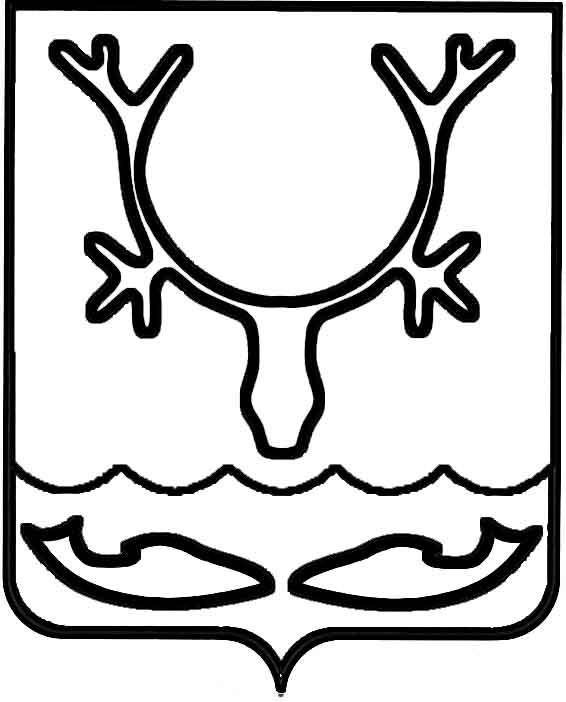 Администрация муниципального образования
"Городской округ "Город Нарьян-Мар"ПОСТАНОВЛЕНИЕО признании утратившими силу некоторых муниципальных правовых актов Администрации муниципального образования "Городской округ "Город Нарьян-Мар"В целях приведения нормативных правовых актов муниципального образования "Городской округ "Город Нарьян-Мар" в соответствие с законодательством Российской Федерации Администрация муниципального образования "Городской округ "Город Нарьян-Мар" П О С Т А Н О В Л Я Е Т:1. Признать утратившими силу следующие нормативные правовые акты Администрации муниципального образования "Городской округ "Город Нарьян-Мар": 1.1. постановление Администрации муниципального образования "Городской округ "Город Нарьян-Мар" от 23.04.2021 № 518 "Об утверждении Перечня муниципальных программ муниципального образования "Городской округ "Город Нарьян-Мар" на 2022 год и на плановый период 2023 и 2024 годов";1.2. постановление Администрации муниципального образования "Городской округ "Город Нарьян-Мар" от 07.07.2021 № 853 "О внесении изменений 
в постановление Администрации муниципального образования "Городской округ "Город Нарьян-Мар" от 23.04.2021 № 518 "Об утверждении Перечня муниципальных программ муниципального образования "Городской округ "Город Нарьян-Мар" 
на 2022 год и на плановый период 2023 и 2024 годов".2. Настоящее постановление вступает в силу после его официального опубликования.16.03.2023№392И.о. главы города Нарьян-Мара Д.В. Анохин